OUTLINEIntroduction (1:1-9)Sin in the Body of Christ (1:10 – 6:20)	Divisions (1:10-4:21)Discipline (chapter 5)Lawsuits (6:1-8)Impurity (6:9-20)Answers to Questions (7:1 – 11:1)Celibacy, Marriage & Divorce (Chapter 7)Rights and Responsibilities (8:1-11:1)Public Worship (11:2-14:40)The role of Women in the church (11:2-16)Lord’s supper (11:17-34)Spiritual gifts (12-14)The Resurrection (chapter 15)Conclusion (chapter 16)  Core Seminars—New Testament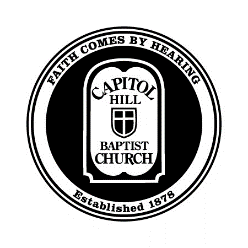 Class 11:  1 Corinthians:	       The Foolishness of the Kingdom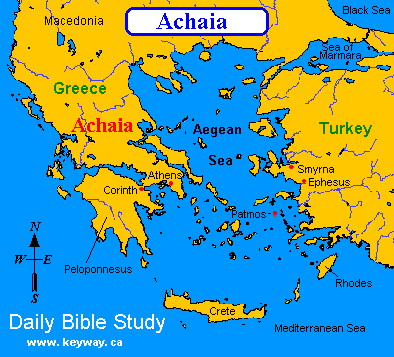  BACKGROUNDLocation Paul’s First TripThe Letter- how should the church reflect to the watching world the character of God?THEMESA Gospel-Centered Church is to be UnitedUnity is based on the cross of Christ.Disunity is a sign of worldliness.The body of Christ is unified in its diversity.Unity is built up by unselfish love.A Gospel-Centered Church is to be HolyBeware persistent sin.Practice church discipline with love.A Gospel-Centered Church is to be EdifyingGive up your rights.Image Christ.APPLICATION QUESTIONSDo we solve conflicts, or do we contribute to them?Do we resist the temptation to boast in or even to worship other human beings, or do we yield to it?Are we absolutely pure in our relationship with the other sex, or are we calculating and compromising?Are we using our spiritual gifts to build up all the members of the Christian community, or are we hoarding our gifts or using them for our own selfish advantage?Are our actions motivated by love, or by some other inferior motivation?Are we givers, or takers?